ELISABETH CUMMINGS  	Sir John Gorge. Mornington						$48,000oil on canvas JULIE DONNELLY	                  The pinnacles		$2,000	                  crystal vessel sculptureANN GROCOTT  	Memory hill 								SOLD 
oil on canvas CRAIG HANDLEY	council cleanup #6							TBA	oil on canvasSTEPHEN HART	A sculptor by himself							$8,500	carved timber sculptureJOANNA LOGUE  	Remembered landscape II 						$8,800 
acrylic on fabriano paperMARGARET LOY PULA  	Anatye – bush potato							$11,500
acrylic on linen CHRISTOPHER MCVINISH  	Closed until further notice 						$15,000 
oil on linen PENELOPE METCALF	Red centre (plein air project)					        each  $900		oil on timber, 9 panels each 25 x 30cm				    THEO PAPATHOMAS 	Raw landscape								$6,600 
oil on canvasAMANDA PENROSE HART  	Untitled the hill 								NFS 
oil on board PAUL RYAN  	Mountain north, mountain south						$12,000
oil on linen  PETER SHARP  	Sticks and stone 2 							$11,000
oil and acrylic on linen PETER STEVENS	Coast 									$8,900	oil on boardADRIANE STRAMPP  	Grey garden 								$11, 000 
oil on linen ROBYN SWEANEY  	Kerbside appeal							SOLD
acrylic on linen  LUCY VADER  	My bootless cries 							NFS 
oil paint on canvas  CRAIG WADDELL  	The waterhole 								$14,500 
oil on linen 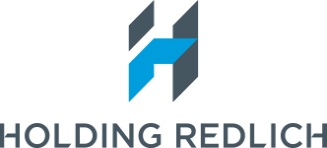 The Holding Redlich People’s Choice Award of $2,000 is presented to the artist who attracts the most votes from viewers of the exhibition. Announced 12 SeptemberTHANK YOUThe 2014 Salon des Refusés exhibition is held with the generous assistance of the Art Gallery of New South Wales. Special thanks to Charlotte Cox & Steve Peters & the hard-working crew from the packing room. Thank you to all the artists & their representative galleries participating in exhibition.SALON DES REFUSÉS 2014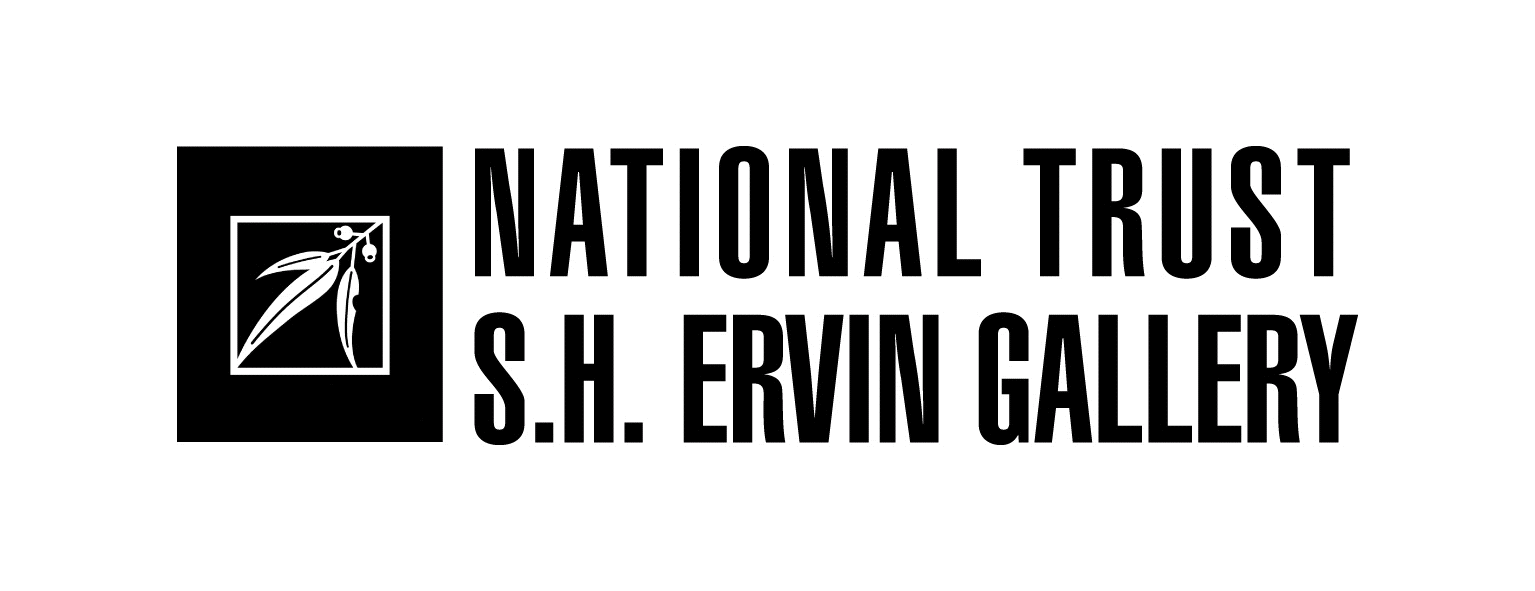 The alternative Archibald and Wynne Prize Selection19 July – 14 SeptemberThe Salon des Refusés was initiated by the S.H. Ervin Gallery in 1992 in response to the large number of works entered into the Archibald Prize which were not selected for display in the official exhibition. The Archibald Prize is one of Australia’s most high profile and respected awards which attracts hundreds of entries each year and the S.H. Ervin Gallery’s ‘alternative’ selection has become a much anticipated feature of the Sydney art scene.Each year our panel is invited to go behind the scenes of the judging process for the annual Archibald Prize for portraiture and Wynne Prize for landscape painting and figure sculpture at the Art Gallery of New South Wales, to select an exhibition from the many hundreds of works entered in both prizes but not chosen for the official award exhibition. The criteria for works selected in the Salon are quality, diversity, humour and innovation. Our panel viewed 884 Archibald Prize and 669 Wynne Prize entries at the Art Gallery of New South Wales to select the 56 works for this alternative exhibition.  The 2014 selection panel:Gina Fairley 		arts writer, independent curator and director Slot Andrew Frost		art commentator, lecturer, curator and presenter of The Art Life
Jane Watters		director, S.H. Ervin GalleryThe Salon des Refusés exhibition at the S.H. Ervin Gallery has established an excellent reputation that rivals the selections of the ‘official’ exhibition with works selected for quality, diversity, humour and experimentation  which examine contemporary art practices, different approaches to portraiture and responses to the landscape.HISTORYThe term Salon des Refusés comes from a group of French artists of the 1860s who held several breakaway exhibitions from the traditional Salon overseen by the Academy. In 1863, the French Academy rejected a staggering 2800 canvases submitted for the annual Salon exhibition. Among those refused were Paul Cézanne, Camille Pissarro, Henri Fantin-Latour, James Whistler and Édouard Manet, who entered his now legendary painting, Le déjeuner sur l'Herbe. This particular work was regarded as a scandalous affront to taste. The jury also argued these artists were “a clear danger to society and that the slightest encouragement would be risky.”Since there were very few independent art exhibitions in imperial France, the taste of the buying public was dictated almost entirely by the Academy. Most members of the public invested only in artists sanctioned by the Salon. Rejection by the Academy therefore threatened many artists with professional extinction. The protests that followed the Academy's 1863 decision were so public and so pointed that eventually Napoleon III himself appeared at the Palais de l'Industrie and demanded to see the rejected works.  He then instructed the Academy to reconsider its selection and when it refused, the Emperor decreed that the rejected paintings go on display in a separate exhibition. And so the phrase Salon des Refusés entered into the world's artistic lexicon. 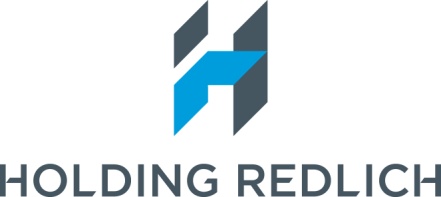                                                    Principal SponsorWatson Road, Observatory Hill, The Rocks, SydneyTuesday - Sunday 11am – 5pm (Closed Mondays, Good Friday, Easter Monday & Anzac Day)Admission: $7 Full, $4 National Trust members $5 Concessions children under 12 free	Tel: (02) 9258 0173Public Program of artist talks Sunday afternoons @ 3pm  Visit us for updates  at   www.shervingallery.com.auGallery floor talks every Tuesday @ 12noonGroup Bookings : 9258 0140ARCHIBALD PRIZE SELECTIONSCLARA ADOLPHS 	Alan Jones painting me 							NFS 
(Alan Jones, artist)  oil on canvas  ESMERALDA APONTE 	Songbird, Inga Liljestrom 						$8, 000WOOD 	(Inga Liljestrom, singer-songwriter) gouacheDARYL AUSTIN 	Nijmegen 1936 								SOLD 
(Ingrid Kellenbach, CEO, Adelaide Central School of Art) oil on panelMONIKA BEHRENS 	The two senses 							TBA 
(Monika Behrens, artist) oil on polyesterTOM CARMENT	Asma 									$3,600 
(Asma Wang, community activist)  oil on linen CELESTE CHANDLER 	I feel for you 3 (Andrew)						`	$9,000
(Andrew Dewhurst, artist) oil on canvas  TONY CURRAN 	Dr Doris McIlwain (Ouroboric #2) 					TBA
(Dr. Doris McIlwaine, Associate in Psychoanalysis & Personality Psychology) oil on linen ROBIN ELEY 	Veneration								NFS 
(Robin Eley, artist) oil on Belgian linen  JASMINE ESTORNINHO	Ben Lewin, accessorized						TBA	(Ben Lewin, director, screenwriter)DAVID FAIRBAIRN  		Head of J.M. 		$14,000	                  (Jane McGowan, entrepreneur) mixed mediaJUSTIN FEUERRING	John Safran								$10,000
(John Safran, writer) oil on canvas PETER GARDINER 	Ron Ramsey (bonfire)							$8,500
(Ron Ramsey, art administrator)  oil on board ROBERT HANNAFORD  	Phillip Adams 								NFS
(Phillip Adams, radio broadcaster, academic) oil on canvas NICHOLAS HARDING	Playing for Godot (Mullins, Weaving, Roxburgh and Quast) 		TBA
(Ensemble portrait of Luke Mullins, Hugo Weaving, Richard Roxburgh, and Philip Quast, actors) oil on linen RAYMOND KENYON	Romaldo Giurgola: The architect in orthographic projection 		TBA 
(Romaldo Giurgola AO, academic, architect, author)
watercolourSAMANTHA KING	Gotye 									TBA 
(Wally de Backer, singer-songwriter) watercolour on Arches paper JASPER KNIGHT  	Reko Rennie 								$18,000
(Reko Rennie, artist)  enamel, masonite, Perspex and metal sign on board)   MICHAEL LINDEMAN 	Note to self (Andrew Denton) 						$9,000
(Andrew Denton, Australian television presenter) acrylic on canvas over shaped boardDARREN McDONALD 	Brent and Andrew							TBA 
(Brent Harris and Andrew Browne, artists) oil on linen JILL MCFARLANE 	Justine Clarke 								$5,500 
(Justine Clarke, actor) oil on canvas LEWIS MILLER 	A self portrait in three panels 2014					$7,700
(Lewis Miller, artist) oil on Belgian linen JASON MOAD	Self-Portrait with Mass Effect Hoodie					TBA
(Jason Moad, artist) oil on linen LINDA MORRIS	General Michellen – Portrait of Michelle Chilton 				NFS 
(Michelle Chilton, artist and designer) oil on canvas   STEPHEN NOTHLING	Stephen Hart by himself							$6,600 
(Stephen Hart, artist) oil on canvas  LESLIE RICE  	Self portrait (painted by the artist at the halfway point of the term of  	NFShis natural life) (Leslie Rice, artist) acrylic on velvet  					   JENNY SAGES	Red Shoes - A portrait of Dr. Sarah Engledow		   		TBA 
(Dr Sarah Engledow, historian and curator) encaustic, oil, and pigment on board  EVAN SALMON		Self portrait 2014 							$1,400 
             (Evan Salmon, artist) oil on cedar panel RAELENE SHARP	Russell Morris – At ease with the blues 					$20,000
(Russell Morris, singer-songwriter) oil on linen BEN SMITH 	The Shift. Portrait of my wife. 						TBA 
(Lisi Klein, artist) oil on board   NICK STATHOPOULOS  	Ugly – portrait of Robert Hoge 						NFS 
(Robert Hoge, author) acrylic and oils on linen  MICHAEL VALE 	Mad World (a portrait of Mic Conway)					$10,000
(Mic Conway, performer) oil on linen   BRONWEN 			Portrait of a sculptor as a sculpture					$4,000VAUGHAN-EVANS 	(Sam Jinks, artist) gesso and oil on boardPETER WEGNER 	Stella Young 								TBA 
(Stella Young, disability activist) oil on panel  WYNNE PRIZE SELECTIONSSCOTT BAKER 		Flood path 								NFSTimber assemblage  CRAIG BARRETT  	Tahara – dry 2013 							SOLD 
oil on linen MOSTYN BRAMLEY-MOORE 	Garden									$9,750 
                                                 	 oil on polyester canvas  PAMELA BRANAS	City 									SOLD	oil on canvasSOPHIE CAPE  	The earth whirls toward a creation unknown 				$24,800 
oil, acrylic, blood, bone, charcoal, and soil on canvas  